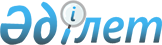 О некоторых вопросах республиканской собственностиПостановление Правительства Республики Казахстан от 25 апреля 2015 года № 310

      В соответствии с пунктом 1 статьи 114 Закона Республики Казахстан от 1 марта 2011 года «О государственном имуществе» Правительство Республики Казахстан ПОСТАНОВЛЯЕТ:



      1. Передать в установленном законодательством порядке республиканское имущество с баланса Комитета по чрезвычайным ситуациям Министерства внутренних дел Республики Казахстан в оплату акций акционерного общества «Казавиаспас» согласно приложению к настоящему постановлению.



      2. Комитету государственного имущества и приватизации Министерства финансов Республики Казахстан совместно с Комитетом по чрезвычайным ситуациям Министерства внутренних дел Республики Казахстан принять меры, вытекающие из настоящего постановления.



      3. Настоящее постановление вводится в действие со дня его подписания.      Премьер-Министр

      Республики Казахстан                   К. Масимов

Приложение          

к постановлению Правительства

Республики Казахстан   

от 25 апреля 2015 года № 310

           Перечень республиканского имущества, передаваемого

            в оплату акций акционерного общества «Казавиаспас»
					© 2012. РГП на ПХВ «Институт законодательства и правовой информации Республики Казахстан» Министерства юстиции Республики Казахстан
				№ п/пНаименование имуществаЕд. изм.Кол-воГод выпускаЗаводской номер1234561Вертолет ЕС 145 в комплекте с опциональным оборудованиемединиц1201496632Вертолет ЕС 145 в комплекте с опциональным оборудованиемединиц1201496683Вертолет ЕС 145 в комплекте с опциональным оборудованиемединиц1201496804Вертолет ЕС 145 в комплекте с опциональным оборудованиемединиц1201496885Ангар для технического обслуживания и хранения вертолета «Еврокоптер» ЕС-145, расположенный в городе Талдыкорган (аэропорт)единиц12014-6Ангар для технического обслуживания и хранения вертолета «Еврокоптер» ЕС-145, расположенный в городе Актау (аэропорт)единиц12014-№ п/пНаименование имуществаЕд.  изм.Кол-воДата ввода123451Система GPWS типа MARK VIII для ТУ-154единиц115.07.05 г.2Гидроподъемник JACK TRIPOD (FN)25-105-95единиц102.06.04 г.3Гидроподъемник JACK TRIPOD QTNG EGUIVALENT AND BETTER QUALITY P/Nll 0-97-74единиц202.06.04 г.4Гидроподъемник JACK TRIPOD QTNG EGUIVALENT AND BETTER QUALITY P/N60- 144-144единиц102.06.04 г.5Водило буксировочное А3107-0000единиц121.07.04 г.6Охранно-пожарная сигнализация в здании ИАСединиц101.07.04 г.